Lucrare Laborator 10 – PSDObiectivePhp. Clase.Php Framework. CodeIgniter.Php.Clase.Exemplu 1: Urmariti clasa DAL implementata pentru a realiza operatiile de adaugare, preluare, actualizare a datelor despre un utilizator in baza de date. Observati:Constantele utilizate pentru a memora detaliile de conectare la baza de date;Constructorul/destructorul care realizeaza initializarea/incheierea conexiunii cu baza de date.Exemplu 2: Utilizarea clasei DAL.Php Framework.CodeIgniter.Urmariti tutorialul de la adresa https://www.tutorialspoint.com/codeigniter/. Exercitii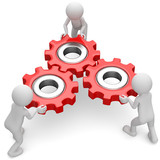 Modificati jocul din laboratorul 9 astfel incat la finalizarea lui numele utilizatorului, numarul de intrebari corecte si numarul total de intrebari sa fie salvate intr-o baza de date. Proiectati si utilizati o clasa DAL asemanatoare cu cea din laborator pentru salvarea si extragerea datelor in/din baza de date.Adaugati o sectiune BestScores care sa afiseze cele mai bune 10 scoruri obtinute.Modificati view-ul si controller-ul prezentate la curs astfel incat sa fie afisat/adaugat si numarul matricol.Implementati operatiile de stergere si actualizare urmand exemplul de la curs. Bibliografie:https://www.tutorialspoint.com/codeigniter/<!DOCTYPE html><html><body>    <?php    require_once 'DAL.php';    try    {    	$dal = new DAL();    	$result = $dal->getUsers();if ($result->rowCount() > 0)    	{    	   echo "<table><tr><th>ID</th><th>Utilizator</th><th></th></tr>";          // output data of each row          foreach($result as $row) {             echo "<tr><td>".$row["Id"]."</td><td>".$row["Utilizator"]."</td><td><a   href='modificaUtilizator.php?Id=".$row["Id"]."' target='_blank'>Update</a></tr>";          }          echo "</table>";       }       else       {          echo "Nici un utilizator";       }       echo "<br><a href='adaugaUtilizator.php' target='_blank'>Adauga utilizator</a>";    }    catch(PDOException $e)    {       echo "Eroare: " . $e->getMessage();    }    ?></body></html>